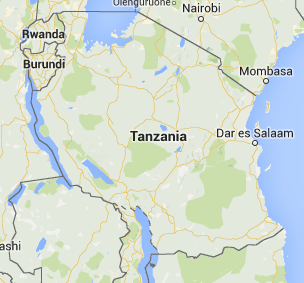 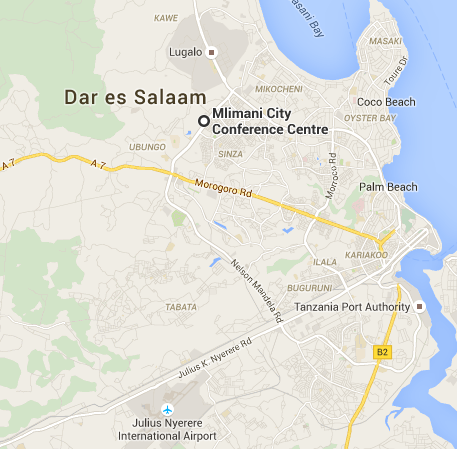 BIR ONCEKI YIL KATILIMCI LISTESIFUAR KATILIM İSTEK FORMUFirmanın Adı ve Unvanı: …………………………………………………………………………………….Adres:.............................................................................................................................................................................................................................................................................................................Tel: .................................. Faks: ......................................... E-mail: .................................................Bağlı Bulunan Vergi Dairesi ve No’su: ..............................................................................................Sergilenecek Ürünler: ...................................................................................................................................................................................................................................................................................................................Talep Edilen M2 : …….…  m2Belgeyi Dolduran Yetkilinin:Adı Soyadı: ....................................................... Tel. No: ……………………………………………..Fuara iştirak etmek istiyoruz. Fuara katılma koşullarını ve ilgili Fuar Katılım Sözleşmesi ve eklerinde yazılı hususlar ve yükümlülükleri peşinen kabul etmiş bulunduğumuzu ve Fuar Katılım Sözleşmesi ve eklerinin imzalanmasından kaçınmayacağımızı peşinen kabul ettiğimizi beyan eder, gerekli işlemlerin yapılmasını arz ederiz.Fuar katılım ödemesi, ŞİRKETİNİZ HESABINDAN Gur Tour Turizm ve Seyahat Ltd. Sti. nin .       Is Bankasi Pangalti Şubesi (Şube Kodu:1041) IBAN TR120006400000210410530269 ($) hesabına yapılır. Ödemeye esas teşkil eden dekontlarda şirketinizin adı, IBAN numarası ve fuar adının yer alması gerekmektedir.Türkiye Expogroup Temsilcigi : GurTour                                                                             Tarih/Kaşe/İmza                                        Fuar Adı :  PPPExpo Africa Tanzania 201720.Uluslararasi Tanzanya Plastikler, Baskı ve Ambalaj Sanayi FuarıPPPExpo Africa Tanzania 201720.Uluslararasi Tanzanya Plastikler, Baskı ve Ambalaj Sanayi FuarıFuar Tarihi ve Yeri :  22 – 24 Ağustos 2017Mlimani Conference Centre / Dar Es SalaamFuar Ana ve Türkiye             Temsilciligi : Expogroup Turkiye Temsilciligi  444 7 609  GurTourExpogroup Turkiye Temsilciligi  444 7 609  GurTourDüzenlenme Periyodu :Yılda 1 DefaYılda 1 DefaFuar Alan Kapasitesi :3.500 m23.500 m2FUARDASERGİLENECEKÜRÜN ANABAŞLIKLARIPlastik maddeler : İşlenmemiş İçerikler, Plastikler reçineler, Plastikler Bileşikler, Katkı, Renklendiriciler, Kalıp Makinaları Darbe, Enjeksiyon Makinaları, Presler, Ekstrüzyon Hattı, Termoform, Vakum Makinası, Hopper Kurutma, Nem alıcılar, Malzeme / Depolama, Karıştırma Ekipmanları, Bileşik, Bitkiler, Dağıtım, Öğütücü, Yumaklama, Kesme / Bükme / Katlama / Edge, Kırpma Makinaları, Kaynak Ekipmanları, Plastik Test ve Ölçüm Ekipmanları, Test ve Hassas aletler / Makinaları Ölçüm, Öncesi & Post İşleme Makinesi, Plastik Boya Makineleri, Plastik İşleme, Makinalar, Kimyasallar, Konveyörler, Kalıp Sıcaklık Kontrolör, Hurda, Geri Dönüşüm Ekipmanları, Öğütücüler, Taşlama, Kırma Kauçuk : Lastik reçineler, Kauçuk Bileşikler, Kauçuk ve sentetik lifler, lastik boyama makineleri, ITesting & Hassas Ölçüm, Kauçuk İşleme, Makinalar, Kimyasallar, Karıştırma Ekipmanları, Öncesi & Post İşleme Makinesi Paketleme : Paketleme Makineleri, Ambalaj Malzemeleri, Kağıt ve karton Konteynerler, Bitki Paketleme Sistemleri, Sarma ve çemberleme., Bantlar / Plastik Film / Paletler, Depolama Ekipmanları, Gıda Ambalajlama, İlaç Paketleme, İlgili Yayınlar, Çanta yapma Makineleri, Malzeme Taşıma Ekipmanları, Dolum makineleri, Sızdırmazlık makineleri, Tartı makineleri, Kâğıt, Plastikler Filims, Sarma, Polietilen Baskı : Baskı Makineleri her türlü, Baskı Malzemesi, Bağlayıcılar, bitirenler, Kodlama, numaralandırma, Sarf Diemaking ve kesme, Dijital öncesi basın, Ofset Baskı, Mürekkep püskürtmeli yazıcılar ve malzemeler, Yayıncılık ve hizmetler, UV Kür Sistemleri, Sayısal ve on-demand baskı, Ekran görüntüsü, Katlanır ve sondaj, İşaretleme, etiketleme, Grafik sanatlar malzemeleri, Mürekkeplerin her türlü Tutkal ve Yapıştırıcı, Kağıt dönüştürme makineleri, Eğme sarmadan, KırtasiyePlastik maddeler : İşlenmemiş İçerikler, Plastikler reçineler, Plastikler Bileşikler, Katkı, Renklendiriciler, Kalıp Makinaları Darbe, Enjeksiyon Makinaları, Presler, Ekstrüzyon Hattı, Termoform, Vakum Makinası, Hopper Kurutma, Nem alıcılar, Malzeme / Depolama, Karıştırma Ekipmanları, Bileşik, Bitkiler, Dağıtım, Öğütücü, Yumaklama, Kesme / Bükme / Katlama / Edge, Kırpma Makinaları, Kaynak Ekipmanları, Plastik Test ve Ölçüm Ekipmanları, Test ve Hassas aletler / Makinaları Ölçüm, Öncesi & Post İşleme Makinesi, Plastik Boya Makineleri, Plastik İşleme, Makinalar, Kimyasallar, Konveyörler, Kalıp Sıcaklık Kontrolör, Hurda, Geri Dönüşüm Ekipmanları, Öğütücüler, Taşlama, Kırma Kauçuk : Lastik reçineler, Kauçuk Bileşikler, Kauçuk ve sentetik lifler, lastik boyama makineleri, ITesting & Hassas Ölçüm, Kauçuk İşleme, Makinalar, Kimyasallar, Karıştırma Ekipmanları, Öncesi & Post İşleme Makinesi Paketleme : Paketleme Makineleri, Ambalaj Malzemeleri, Kağıt ve karton Konteynerler, Bitki Paketleme Sistemleri, Sarma ve çemberleme., Bantlar / Plastik Film / Paletler, Depolama Ekipmanları, Gıda Ambalajlama, İlaç Paketleme, İlgili Yayınlar, Çanta yapma Makineleri, Malzeme Taşıma Ekipmanları, Dolum makineleri, Sızdırmazlık makineleri, Tartı makineleri, Kâğıt, Plastikler Filims, Sarma, Polietilen Baskı : Baskı Makineleri her türlü, Baskı Malzemesi, Bağlayıcılar, bitirenler, Kodlama, numaralandırma, Sarf Diemaking ve kesme, Dijital öncesi basın, Ofset Baskı, Mürekkep püskürtmeli yazıcılar ve malzemeler, Yayıncılık ve hizmetler, UV Kür Sistemleri, Sayısal ve on-demand baskı, Ekran görüntüsü, Katlanır ve sondaj, İşaretleme, etiketleme, Grafik sanatlar malzemeleri, Mürekkeplerin her türlü Tutkal ve Yapıştırıcı, Kağıt dönüştürme makineleri, Eğme sarmadan, KırtasiyeKATILIM ÜCRETİ :Kapali Alan M2 Birim Stand Fiyatı  :    380 .- $Acik Alan M2 Birim Stand Fiyatı     :     350 .- $Kapali Alan M2 Birim Stand Fiyatı  :    380 .- $Acik Alan M2 Birim Stand Fiyatı     :     350 .- $Nüfusu :49,250,000 (2013 verileri)49,250,000 (2013 verileri)Ülke Bilgisi :Resmi Adı: Birleşik Tanzanya CumhuriyetiBaşkenti: Dar Es SalaamYönetim: CumhuriyetPara Birimi: Tanzanya ŞiliniDini: Müslüman %33, Hıristiyan %44, diğer yerel inançlarResmi Adı: Birleşik Tanzanya CumhuriyetiBaşkenti: Dar Es SalaamYönetim: CumhuriyetPara Birimi: Tanzanya ŞiliniDini: Müslüman %33, Hıristiyan %44, diğer yerel inançlarNiçin  Kenya.? :TANZANYA   ;   Sahra altı Afrika'nın en büyük 5. ekonomisi olan Tanzanya'nın otelcilik, mobilya ve otomotiv yan sanayi ile turizm alanlarında ciddi bir potansiyel barındırmaktadir.Tanzanya 883749 km2 yuzolcumu ve 40 milyona ulasan nufusu ile Dogu Afrika bolgesinin en buyuk ulkesidir.Brundi, Kenya, Malavi, Mozambik, Ruanda, Uganda ve Zambia ile komsu olup, Hind Okyanusu kiyisina uzunlugu 1424 km’ yi bukmaktadir.Jeo stratejik konumu itibariyle cok onemli bir ulke olup, bu konumu nedeniyle yatirimciler icin dogal bir cazibe merkezidir. Her ne kadar madencilikte gelişmemiş olsa da Tanzanya, Güney Afrika ve Gana'nın ardından Afrika'nın altın madenciliğinde en gelişmiş üçüncü ülkesidir. Ülke ayrıca Tanzanit adlı değerli taşlarıyla da ünlüdür. 2009 yılında Tanzanya ile ticaret hacmimiz 66,3 milyon ABD Doları, 2010 yılının Ocak-Ekim döneminde ise 62 milyon ABD Doları olarak gerçekleşmiştir.Türkiye ile Tanzanya arasındaki ticari ilişkiler incelendiğinde, Tanzanya’ya hemen her türlü ürün ithal edildiğinden, ihracatımız bakımından potansiyel pazar teşkil ettiği görülmekte olup, Türk ürünleri kalitesi ve uygun fiyatıyla Tanzanya’da pazar avantajına sahiptir.Proje Sorumlusu :                               TEL  :  + ( 212 ) 232 17 47 PbxCompany NameCountry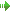 EGYPTIAN COMPANY FOR PLASTIC INDUSTRYEGYPTFALCON PACKUAEIGT TESTING SYSTEMSNETHERLANDSMODICO AFRICASOUTH AFRICAPARAKH AGRO INDUSTRIES LIMITEDINDIASHANGHAI DER NEW MATERIAL CO. LTD. / SHANGHAI ASIANEN EXPORT AND IMPORT CO., LTD.CHINASMURFIT KAPPA ITALYITALYP.R.T. SERVICE & INNOVATIONITALYMACCHI S.P.AITALYAL-WATANIA PLASTICSSAUDI ARABIABANDERA LUIGI COSTRUZIONI MECCANICHEITALYALI ALHASHEMI TRADING ESTUAEELITE DIGITAL SOLUTIONSKENYAKALDE SYRIA CO.SYRIALUXOR INTERNATIONALINDIAMANSA PRINT AND PUBLISHERSLIMITEDINDIANGR NEXT GENERATION RECYCLINGMASCHINEN GMBHAUSTRIASTRATEX ENGINEERINGUAESUPER HONGA ENTERPRISE CO., LTD TAIWANTJIWI KIMIA PAPER PRODUCTSINDONEISA IMAGE GRAVURESINDIAEVEREST PAPER PRODUCTS MFG CO PVT LTDINDIAMAPLEJETUKNINGBO HAITIAN HUAYUAN MACHINERY CO.,LTDCHINAEMIRATES NATIONAL FACTORY FOR PLASTIC INDUSTRIESUAEASIA PACIFIC MAGAZINECHINAEASY PACKEXPORT ASIA SDN BHDMALAYSIAHOSAF INTLSOUTH AFRICAPONSEL ENTERPRISESKENYAUNIPACK CONTAINERS & CARTON PRODUCTS LLCUAEWAFA CHEMICALSUAEALCAN PACKAGINGFRANCEVERSONS TRADING COMPANYUAEFUJAIRAH PLASTIC FACTORIESU.A.EMIDDLE EAST PRINTING AND PACKAGING CO.EGYPTSELECTIVE MACHINERYUKNATIONAL BAG COMPANYEGYPTEL AMRIA RUBBER & PLASTIC CO (FAROPLAST)EGYPTERNA MAS MAKINE TICARET VE SANAYI A.S.TURKEYBANAT FIRCA VE PLASTIK SAN. A.S.TURKEYSAMOLABANGLADESHS.C ARTISTRY CO. LTD.THAILANDCHINA DASONG (DUBAI) PACKAGING MACHINERY CO LTDUNITED ARAB EMIRATESEURO PLASTICS MALAYSIA SDN BHDENGLANDMETLON INDIA PVT LTDINDIAAMERIMOLDE MOLDE PLASTICS IMP. EXP, LDAPORTUGALNATIONAL BAG CO.EGYPTGRAPHIC MACHINERY SUPPLYGERMANYMING LEE INDUSTRIAL ( HK ) LTDHONG KONGBOBST GROUP AFRICA & MIDDLE EASTTUNISIASHANGHAI PURPALE MAGNA MACHINARY CO. LTDCHINAFISCHBEIN SABELGIUMAKMA GEBR. SCHWARZ KGGERMANYTAKASO RUBBER PRODUCTS SDN. BHD.MALAYSIAA. M. INTERNATIONALINDIACANFLEX ENGINEERING PVT. LTD.INDIAMOONLIGHT TRADERSCHINAKUNSTSTOFFGERMANYTECHNO PLASTIC INDUSTRY L.L.CSULTANATE OF OMANPEE PEE TANZANIA LTDTANZANIAEAGLE INK SYSTEMSENGLANDNOVACOTE FLEXPACKENGLANDKYANG YHE DELICATE MACHINE CO., LTD.TAIWANAL-ASSASSIYAH COSAUDI ARABIAPATIDAR POLYMERS PVT LTD.INDIACOSMOPLASTU.A.EUMM AL QUWAIN COMPUTER FORMSU.A.ECENTRIPLANT REBUILDAND TANKS COMPANY LTD.ENGLANDDIGITAL CREATIONSJORDANINTEGRATED PLASTICS PACKAGINGU.A.EPRINTOPACKSAUDI ARABIAFILING & PACKING MATERIALS MANUFACTURING CO.SAUDI ARABIAPRINT-RITEHONG KONGEGYPTIAN EQUIPMENT PLASTIC CO.EGYPTFuar AdiTahsis edilen m2M2 Birim Bedeli  (Dolar-$)M2 Birim Bedeli  (Dolar-$)Toplam Tutar (Dolar-$)……………… m2         …….. $         …….. $……….……………… $Ödeme ŞekliÖdeme ŞekliÖdeme ŞekliÖdeme ŞekliÖdeme  ..../..../.....   -  Peşin(Toplam katılım bedelinin % 50’lik bölümü Fuara başvuru esnasında)Ödeme  ..../..../.....   -  Peşin(Toplam katılım bedelinin % 50’lik bölümü Fuara başvuru esnasında)2. Ödeme (Toplam katılım bedelinin bakiye %50’lık bölümü fuar açılış tarihini müteakip iki ay içerisinde )2. Ödeme (Toplam katılım bedelinin bakiye %50’lık bölümü fuar açılış tarihini müteakip iki ay içerisinde ).............................  ($).............................  ($)……..........................  ($)……..........................  ($)